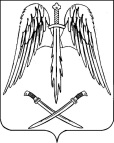 СОВЕТ АРХАНГЕЛЬСКОГО СЕЛЬСКОГО ПОСЕЛЕНИЯ ТИХОРЕЦКОГО РАЙОНА РЕШЕНИЕот 21.07.2017                                                                                                       № 177станица АрхангельскаяОб утверждении  Порядка ведения перечня видов муниципального контроля Архангельского сельского поселения Тихорецкого района В соответствии с пунктом 1 части 2 статьи 6 Федерального закона                от 26 декабря 2008 года № 294-ФЗ «О защите прав юридических лиц и индивидуальных предпринимателей при осуществлении государственного контроля (надзора) и муниципального контроля» Совет Архангельского сельского поселения  Тихорецкого  района р е ш и л:1.Утвердить Порядок ведения перечня видов муниципального контроля Архангельского сельского поселения  Тихорецкого  района (прилагается).2.Уполномочить администрацию Архангельского сельского поселения  Тихорецкого района на осуществление муниципального контроля Архангельского сельского поселения Тихорецкого района.3.Организацию выполнения настоящего решения возложить на  заместителя главы Архангельского сельского поселения  Тихорецкого района (Булатова).4.Контроль за выполнением настоящего решения возложить на комиссию Совета Архангельского сельского поселения Тихорецкого района Комиссия по коммунальному хозяйству, транспорту, связи и благоустройству (Синьговский).5.Решение вступает в силу со дня его подписания.Председатель Совета Архангельского сельского поселения Тихорецкого района                                      Е.В.АндрусенкоПОРЯДОКведения перечня видов муниципального контроля  Архангельского сельского поселения Тихорецкого района1.Настоящий Порядок  ведения перечня  видов муниципального контроля Архангельского сельского поселения Тихорецкого района                               (далее - Порядок) устанавливает правила ведения перечня видов муниципального контроля Архангельского сельского поселения  Тихорецкого района.2.Органом местного самоуправления Архангельского сельского поселения Тихорецкого района, уполномоченным на осуществление муниципального контроля в соответствии с Федеральным законом от 26 декабря 2008 года № 294-ФЗ «О защите прав юридических лиц и индивидуальных предпринимателей при осуществлении государственного контроля (надзора) и муниципального контроля», является администрация Архангельского сельского поселения Тихорецкого района (далее - администрация).3.Функции администрации по формированию и ведению перечня видов муниципального контроля (далее - Перечень) осуществляются администрацией.4.В Перечень включаются следующие сведения:1)наименование вида муниципального контроля;2)наименование и реквизиты нормативного правового акта, которым предусмотрено осуществление муниципального контроля;3)наименование и реквизиты нормативного правового акта об утверждении положения о виде муниципального контроля;4)наименование и реквизиты нормативного правового акта об утверждении административного регламента осуществления вида муниципального контроля;5)должностное лицо администрации осуществляющее муниципальный контроль.5.Перечень утверждается постановлением администрации.6.В случае принятия нормативных правовых актов, требующих внесения изменения в Перечень, специалисты администрации, осуществляющие муниципальный контроль, в течение 20 рабочих дней  со дня вступления в силу таких нормативных правовых актов, направляют в общий отдел предложения о внесении изменений в Перечень.8.Включение видов муниципального контроля в Перечень и исключение из него осуществляется по предложениям специалистов, осуществляющих муниципальный контроль, в течение 30 дней со дня поступления предложений.9.Перечень подлежит размещению общим отделом администрации на официальном сайте администрации  в информационно-телекоммуникационной сети «Интернет», в разделе «Административная реформа».10.За неисполнение, ненадлежащие исполнение настоящего Порядка должностные лица и муниципальные служащие  администрации  несут ответственность в соответствии с законодательством  Российской Федерации.Заместитель главы Архангельского сельского поселения Тихорецкого района                                      Н.А.БулатоваПРИЛОЖЕНИЕУТВЕРЖДЕНрешением Совета Архангельского сельского поселения Тихорецкого районаот _______________ № ___